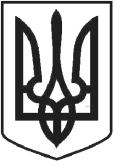 УКРАЇНАЧОРТКІВСЬКА МІСЬКА РАДА СОРОК ТРЕТЯ СЕСІЯ СЬОМОГО СКЛИКАННЯРІШЕННЯвід 26 вересня 2018 рокум. Чортків№ 1199Про затвердження технічної документації із землеустрою щодо встановлення (відновлення) меж земельної ділянки в натурі (на місцевості) та передачу в постійне користування ОСББ «Віталька» земельної ділянки площею 0,5510 га для будівництва та обслуговування багатоквартирного житлового будинку по вул. Романа Шухевича, 2-А в м.Чорткові.Розглянувши заяву в.о. голови ОСББ «Віталька» Овсинської Т.О., відповідно до ст. 12, 92, 116, 123, 125, 126, 186 Земельного кодексу України, ст.55 Закону України «Про землеустрій», керуючись п.34 ч.1 ст.26 Закону України «Про місцеве самоврядування в Україні», міська радаВИРІШИЛА:1.Затвердити технічну документацію із землеустрою щодо встановлення (відновлення) меж земельної ділянки в натурі (на місцевості) та передати в постійне користування ОСББ «Віталька» земельну ділянку площею 0,5510 га для будівництва та обслуговування багатоквартирного житлового будинку по вул. Романа Шухевича,2-А в м. Чорткові.Кадастровий номер - 6125510100:01:015:0102.2.Зобов’язати ОСББ «Віталька» :оформити право постійного користування на дану земельну ділянку;використовувати земельну ділянку згідно цільового призначення, та Земельного Кодексу України та дотримуватись встановлених меж земельної ділянки, правил добросусідства та обмежень пов’язаних з встановленням земельних сервітутів та охоронних зон.3.Копію рішення направити у відділ Держгеокадастру в Чортківському районі та заявникам.4.Контроль за виконанням рішення покласти на постійну комісію з питань містобудування, земельних відносин, екології та сталого розвитку міської ради.Міський голова	Володимир ШМАТЬКО